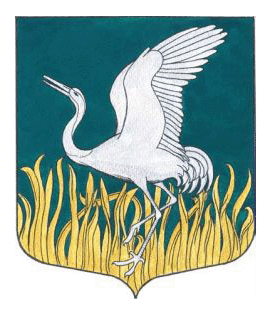 Ленинградская областьЛужский муниципальный районАдминистрация Мшинского сельского поселенияПОСТАНОВЛЕНИЕ	  от 14 июня 2022 года№  156 ОБ УТВЕРЖДЕНИИ ПОЛОЖЕНИЯ О СОЗДАНИИ УСЛОВИЙ ДЛЯ РАЗВИТИЯ МЕСТНОГО 
ТРАДИЦИОННОГО НАРОДНОГО ХУДОЖЕСТВЕННОГО 
ТВОРЧЕСТВА, УЧАСТИЯ В СОХРАНЕНИИ, ВОЗРОЖДЕНИИ, 
РАЗВИТИИ НАРОДНЫХ ХУДОЖЕСТВЕННЫХ ПРОМЫСЛОВ НА 
ТЕРРИТОРИИ МШИНСКОГО СЕЛЬСКОГО ПОСЕЛЕНИЯ 
ЛУЖСКОГО МУНИЦИПАЛЬНОГО РАЙОНА ЛЕНИНГРАДСКОЙ 
ОБЛАСТИ 	В соответствии 	со 	статьей 	14 	Федерального 	закона от 06.10.2003 N 131-ФЗ «Об общих принципах организации местного самоуправления в Российской Федерации», Основами законодательства Российской Федерации о культуре, утвержденными Верховным Советом Российской Федерации от 09.10.1992 N 3612-1 (ред. от 30.04.2021), Устава Мшинского сельского поселения Лужского муниципального района Ленинградской области, администрация Мшинского сельского поселения 
Лужского муниципального района Ленинградской области ПОСТАНОВЛЯЕТ: 1. Утвердить прилагаемое Положение о создании условий для развития местного традиционного народного художественного творчества, участия в сохранении, возрождении, развитии народных художественных промыслов на территории Мшинского сельского поселения Лужского муниципального района Ленинградской области. 2. Настоящее решение вступает в силу после дня его официального опубликования. Глава администрации 
Мшинского сельского поселения 
О.А. МедведеваУТВЕРЖДЕНО Постановлением главы 
администрации Мшинского 
сельского поселения Лужского 
муниципального района 
Ленинградской области 	От 14 июня 2022г.  № 156ПОЛОЖЕНИЕО СОЗДАНИИ УСЛОВИЙ ДЛЯ РАЗВИТИЯ МЕСТНОГО 
ТРАДИЦИОННОГО НАРОДНОГО ХУДОЖЕСТВЕННОГО 
ТВОРЧЕСТВА, УЧАСТИЯ В СОХРАНЕНИИ, ВОЗРОЖДЕНИИ, 
РАЗВИТИИ НАРОДНЫХ ХУДОЖЕСТВЕННЫХ ПРОМЫСЛОВ НА 
ТЕРРИТОРИИ МШИНСКОГО СЕЛЬСКОГО ПОСЕЛЕНИЯ 
ЛУЖСКОГО МУНИЦИПАЛЬНОГО РАЙОНА ЛЕНИНГРАДСКОЙ 
ОБЛАСТИГлава 1. Общие положения 1.1. Настоящее Положение разработано на основании Федерального закона от 06.10.2003 N2 131-ФЗ «Об общих принципах организации местного самоуправления в Российской Федерации», Основ законодательства Российской Федерации о культуре, утв. Верховным Советом Российской Федерации от 09.10.1992 N 3612-1 (далее - Закон о культуре) и регулирует деятельность администрации Мшинского сельского поселения Лужского муниципального района Ленинградской области по созданию условий для развития местного традиционного народного художественного творчества, участию в сохранении, возрождении и развитии народных художественных промыслов на территории Мшинского сельского поселения Лужского муниципального района Ленинградской области. 1.2. Используемые в настоящем Положении термины означают: Культурная деятельность - деятельность по сохранению, созданию, распространению и освоению культурных ценностей. Культурные ценности - нравственные и эстетические идеалы, нормы и образцы поведения, языки, диалекты и говоры, национальные традиции и обычаи, исторические топонимы, фольклор, художественные промыслы и ремесла, произведения культуры и искусства, результаты и методы научных исследований культурной деятельности, имеющие историко-культурную значимость здания, сооружения, предметы и технологии, уникальные в историко-культурном отношении территории и объекты. Культурные блага - условия и услуги, предоставляемые организациями, другими юридическими и физическими лицами для удовлетворения гражданами своих культурных потребностей. Творческая деятельность - создание культурных ценностей и их интерпретация. Творческий работник - физическое лицо, которое создает или интерпретирует культурные ценности, считает собственную творческую деятельность неотъемлемой частью своей жизни, признано или требует признания в качестве творческого работника, независимо от того, связано оно или нет трудовыми соглашениями и является или нет членом какой-либо ассоциации творческих работников (к числу творческих работников  относятся лица, причисленные к таковым Всемирной конвенцией об  авторском праве, Бернской конвенцией об охране произведений литературы  и искусства, Римской конвенцией об охране прав артистов - исполнителей,  производителей фонограмм и работников органов радиовещания). Достоинство культур народов и национальных групп - признание их ценности и проявление уважения к ним. Культурное наследие народов Российской Федерации - материальные и духовные ценности, созданные в прошлом, а также памятники и историко- культурные территории и объекты, значимые для сохранения и развития самобытности Российской Федерации и всех ее народов, их вклада в мировую цивилизацию. Культурное достояние народов Российской Федерации – совокупность культурных ценностей, а также организации, учреждения, предприятия культуры, которые имеют общенациональное (общероссийское) значение и в силу этого безраздельно принадлежат Российской Федерации и ее субъектам без права их передачи иным государствам и союзам государств с участием Российской Федерации. Культурные аспекты программ развития - перспективы социально- экономических, научно-технических и других программ развития с точки зрения воздействия результатов их реализации на сохранение и развитие культуры, а также влияния самой культуры на эти результаты. Государственная культурная политика (политика государства в области культурного развития) - совокупность принципов и норм, которыми руководствуется государство в своей деятельности по сохранению, развитию и распространению культуры, а также сама деятельность государства в области культуры. Глава 2. Основные цели и задачи 2.1. Основными целями и задачами настоящего Положения являются: 1) создание условий для развития местного традиционного народного художественного творчества, участие в сохранении, возрождении и развитии народных художественных промыслов; 2) приобщение населения к культурным традициям народов Российской Федерации; 3) обеспечение права каждого жителя на свободу выбора всех видов творчества, на участие в культурной жизни и доступ к культурным ценностям; 4) сохранение национальной самобытности народов, проживающих на территории Мшинского сельского поселения Лужского муниципального района Ленинградской области; 5) популяризация творчества профессиональных и самодеятельных авторов, создавших произведения, получившие общественное признание; 6) содействие в приобретении знаний, умений и навыков в различных видах художественного творчества, развитии творческих способностей населения; 7) обеспечение поддержки муниципальных учреждений культуры,осуществляющих функции развития местного традиционного народного художественного творчества, участия в сохранении, возрождении и развитии народных художественных промыслов на территории Мшинского сельского поселения Лужского муниципального района Ленинградской области; 8) определение основных направлений деятельности органов местного самоуправления в области развития местного традиционного народного художественного творчества, участия в сохранении, возрождении и развитии художественного творчества, участия в сохранении, возрождении и развитии народных художественных промыслов на территории Мшинского сельского поселения Лужского муниципального района Ленинградской области. Глава 3. Создание условий для развития местного традиционного народного художественного творчества, участия в сохранении, возрождении, развитии народных художественных промыслов на территории Мшинского сельского поселения Лужского муниципального района Ленинградской области3.1. Создание условий для развития местного традиционного народного художественного творчества, участия в сохранении, возрождении, развитии народных художественных промыслов на территории Мшинского сельского поселения Лужского муниципального района Ленинградской области представляет собой комплекс необходимых мероприятий для осуществления эффективной деятельности по организации различных видов творчества в целях удовлетворения потребностей жителей муниципального образования направленных на: 1) обеспечение правовых гарантий для развития традиционного народного художественного творчества на территории Мшинского сельского поселения Лужского муниципального района Ленинградской области; 2) создание условий для развития местного традиционного народного художественного творчества, участие в сохранении, возрождении и развитии народных художественных промыслов в муниципальном образовании; 3) определение основных направлений деятельности администрации Мшинского сельского поселения Лужского муниципального района Ленинградской области в области развития традиционного народного художественного творчества; 4) сохранение национальной самобытности народов, проживающих на территории муниципального образования; 5) обеспечение поддержки муниципальных учреждений культуры, осуществляющих функции сохранения, развития и популяризации народного художественного творчества; 6) обеспечение доступности для инвалидов культурных ценностей и благ в соответствии с законодательством Российской Федерации о социальной защите инвалидов; 7) создание условий для шаговой и транспортной доступности жителей Мшинского сельского поселения Лужского муниципального района Ленинградской области к культурным ценностям, муниципальным учреждениям культуры, к местам проведения культурно-массовых и иных мероприятий; 8) обеспечение иных полномочий в соответствии с действующим 
законодательством. 3.2. Проведение мероприятий, указанных в пункте 3.1. настоящего Положения, осуществляется силами администрации Мшинского сельского поселения Лужского муниципального района Ленинградской области муниципальными учреждениями культуры, сторонних организаций. 	3.3. 	Муниципальные 	учреждения 	культуры 	самостоятельно осуществляют свою творческую, профессиональную и финансово- хозяйственную деятельность в пределах имеющихся творческих, материальных и финансовых ресурсов и задач в соответствии со своими уставами и действующим законодательством, нормативными правовыми актами муниципального образования Мшинское сельское поселение Лужского муниципального района Ленинградской области. Глава 4. Полномочия администрации Мшинского сельского поселения Лужского муниципального района Ленинградской области в области создания условий для развития местного традиционного народного художественного творчества, участия в сохранении, возрождении, развитии народных художественных промыслов на территории Мшинского сельского поселения Лужского муниципального района Ленинградской области4.1. Администрация муниципального образования Мшинского сельского поселения Лужского муниципального района Ленинградской области: 1) определяет и реализует муниципальную политику в сфере развития местного традиционного народного художественного творчества, участия в сохранении, возрождении и развитии народных художественных промыслов на территории Мшинского сельского поселения Лужского муниципального района Ленинградской области в соответствии с законодательством Российской Федерации, Уставом муниципального образования Мшинское сельское поселение Лужского муниципального района Ленинградской области; 2) принимает муниципальные правовые акты по вопросам местного традиционного народного художественного творчества, относящимся к её компетенции; 3) в порядке, установленном нормативными правовыми актами Совета депутатов МО «Мшинское сельское поселение Лужского муниципального района Ленинградской области», принимает решения по управлению и распоряжению объектами муниципальной собственности, о создании, реорганизации, ликвидации муниципальных учреждений культуры, об установлении тарифов на услуги муниципальных учреждений культуры, утверждает уставы муниципальных учреждений культуры, назначает и освобождает от должности руководителей муниципальных учреждений культуры, применяет к ним в установленном законодательством порядке меры поощрения, взыскания; 4) осуществляет полномочия учредителя муниципальных учреждений культуры в порядке, установленном действующим законодательством и муниципальными правовыми актами муниципального образования; 5) осуществляет финансирование муниципальных учреждений культуры в пределах средств, предусмотренных на указанные цели в бюджете муниципального образования «Мшинское сельское поселение Лужского муниципального района Ленинградской области» на очередной финансовый год; 6) осуществляет контроль за эффективным использованием материальных и финансовых ресурсов в муниципальных учреждениях культуры; 7) формирует и утверждает муниципальные задания для муниципальных учреждений культуры на оказание муниципальных услуг, определяет объемы субсидий, необходимых для их выполнения; 8) осуществляет контроль за выполнением муниципальных заданий учреждений культуры муниципального образования «Мшинское сельское поселение Лужского муниципального района Ленинградской области»; 9) утверждает показатели и критерии оценки результатов деятельности муниципальных учреждений культуры муниципального образования «Мшинское сельское поселение Лужского муниципального района Ленинградской области»; 10) про водит мониторинг качества услуг, предоставляемых муниципальными учреждениями культуры муниципального образования; 11) участвует в сохранении, возрождении, развитии народных художественных промыслов на территории муниципального образования «Мшинское сельское поселение Лужского муниципального района Ленинградской области» в соответствии с уставом муниципального образования, в пределах установленных полномочий; 12) обеспечивает условия для создания специализированных учреждений культуры, осуществляющих функции сохранения, развития и популяризации народного художественного творчества;             13) обеспечивает условия для создания, развития творческих коллективов   различной жанровой направленности (хореографических, хоровых, музыкальных, театральных, фольклорных, декоративно- прикладного искусства, изобразительного искусства) в подведомственных муниципальных учреждениях;14) разрабатывает и реализует творческие проекты по организации и 
проведению фестивалей, конкурсов, праздников и других массовых мероприятий, организуемых с целью популяризации и развития местного традиционного народного художественного творчества, по развитию народных художественных промыслов; 15) организует мероприятия, направленные на приобщение жителей города к творчеству и культурному развитию, занятию самодеятельным (любительским) художественным творчеством, ремеслами, поощрение граждан, осуществляющих деятельность, служащую достижению этих целей; 16) обеспечивает развитие межрегиональных и международных связей по вопросам развития местного традиционного народного художественного творчества; 17) создает условия для беспрепятственного доступа инвалидов к культурным ценностям, муниципальным учреждениям культуры, к местам проведения культурно-массовых и иных мероприятий; 18) обеспечивает иные полномочия в соответствии с действующим законодательством. Глава 5. Ресурсное обеспечение создания условий для развития местного традиционного народного художественного творчества, участия в сохранении, возрождении, развитии народных художественных промыслов на территории Мшинского сельского поселения Лужского муниципального района Ленинградской области5.1. Базовым ресурсом, на основе которого оказываются услуги в сфере развития местного традиционного народного художественного творчества, участия в сохранении, возрождении, развитии народных художественных промыслов на территории Мшинского сельского поселения Лужского муниципального района Ленинградской области является муниципальное учреждение Социально-культурный центр «Лидер» Мшинского сельского поселения Лужского муниципального района Ленинградской области, который действует на основании Устава. 	5.2. Учреждение культуры МУ СКЦ «Лидер» создан с целями: - удовлетворения общественных потребностей в сохранении и развитии традиционной народной культуры во всем многообразии ее этнических особенностей; - поддержки любительского художественного творчества и другой социальной активности населения; - патриотического воспитания детей и молодежи. 5.3. Основными видами деятельности МУ СКЦ «Лидер» являются: - создание и организация работы клубных формирований, таких как коллективы, студии, кружки любительского художественного творчества, народных театров, любительских объединений по культурно- познавательным, историко - краеведческим, научно-техническим, экологическим, культурно-бытовым видам деятельности;- организация и проведение фестивалей, смотров, конкурсов, выставок и других форм показа результатов творческой деятельности клубных формирований; - проведение спектаклей, концертов, других театрально-зрелищных и выставочных мероприятий, массовых театрализованных праздников и представлений, народных гуляний, обрядов и ритуалов в соответствии местными обычаями и традициями; - библиотечное обслуживание населения; - развитие народно-художественного творчества, возрождение художественных промыслов в поселении; - сохранение, использование и популяризация объектов культурного наследия (памятников истории и культуры), расположенных на территории Мшинского сельского поселения Лужского муниципального района Ленинградской области; - организация досуга различных групп населения, в том числе предоставление платных услуг населению с учетом функционального предназначения учреждения. Глава 6. Организация деятельности по развитию местного 
традиционного народного художественного творчества6.1. Организация деятельности по развитию местного традиционного народного художественного творчества осуществляется посредством: 1) размещения информации и рекламы в средствах массовой информации, в информационно-телекоммуникационной сети «Интернет», информационных щитах и стендах об услугах в области местного традиционного народного художественного творчества, о планируемых мероприятиях, издания и распространения информационной печатной продукции, о планируемых мероприятиях; 2) организации и содействия работе коллективов, студий и кружков любительского художественного творчества, народных и образцовых театров, любительских объединений и клубов; 3) организации и содействия проведению фестивалей, смотров, конкурсов, выставок и других форм показа результатов творческой деятельности жителей муниципального образования «Мшинское сельское поселение Лужского муниципального района Ленинградской области»; 4) организации разработки и реализации творческих проектов по проведению праздников, конкурсов и других массовых мероприятий, с целью популяризации и развития народного художественного творчества; 5) создания условий для развития традиционного народного художественного творчества на территории муниципального образования «Мшинское сельское поселение Лужского муниципального района Ленинградской области»;         6) участия в сохранении, возрождении, развитии народных художественных промыслов на территории муниципального образования «Мшинское сельское поселение Лужского муниципального района Ленинградской области»; 7) поддержки и развития работ и услуг по созданию и экспонирования предметов народного художественного творчества; 	8) 	осуществления 	иных 	видов 	творческой 	деятельности, соответствующей основным принципам и целям деятельности муниципальных учреждений культуры. Глава 7. Финансирование7.1. Финансирование осуществляется за счет: 
1) средств местного бюджета; 2) средств от оказания платных услуг учреждениями культуры, коллективами народного художественного творчества, реализации по договорам изделий народных художественных промыслов; 7.2. Основой создания условий для развития местного традиционного народного художественного творчества, участия в сохранении, возрождении и развитии народных художественных промыслов является бюджетное финансирование: 1) материально-технической базы муниципальных учреждений культуры, осуществляющих функции сохранения, развития и популяризации народного художественного творчества; 2) муниципальных программ, творческих проектов, направленных на развитие народной культуры; 3) поддержки творческой деятельности граждан, являющихся носителями и распространителями материальных и духовных традиций народной культуры с использованием механизмов грантовой поддержки, учреждения премий, других мер морального и материального стимулирования ветеранов творческих профессий, мастеров традиционной народной культуры; 4) работ и услуг по созданию коллективов народного художественного творчества; 5) творческих проектов по организации и проведению праздников, конкурсов и других массовых мероприятий, организуемых с целью популяризации и развития народного художественного творчества. 7.3. Финансирование мероприятий по развитию и сохранению традиционного художественного творчества и народных промыслов муниципальных учреждений культуры является расходным обязательством бюджета поселения. Глава 8. Ответственность администрации муниципального 
образования Мшинское сельское поселение Лужского 
муниципального района Ленинградской области» за выполнение 
полномочий по созданию условий для развития местного традиционного 
народного художественного творчества, участия в сохранении, 
возрождении, развитии народных художественных промыслов натерритории Мшинского сельского поселения Лужского 
муниципального района Ленинградской области8.1. Администрация муниципального образования «Мшинское сельское поселение Лужского муниципального района несет ответственность за выполнение полномочий по созданию условий для развития местного традиционного народного художественного творчества, участие в сохранении, возрождении, развитии народных художественных промыслов в муниципальном образовании «Мшинское сельское поселение Лужского муниципального района Ленинградской области» в рамках действующего законодательства.